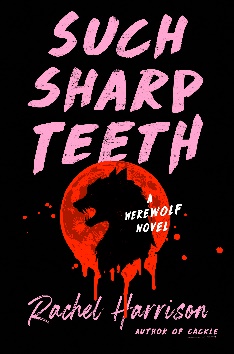 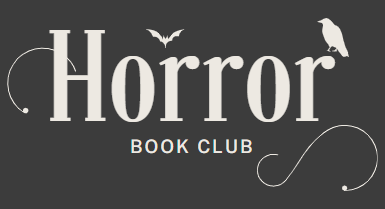 Such Sharp Teeth by Rachel HarrisonMeeting date: Thursday, July 11th, 2024Time: 7 p.m.Discussion QuestionsRory returns to her hometown after leaving to live in New York. What factors led her to leave and how have her experiences shaped her? How does she respond to being back in her hometown?After Rory is attacked, she begins to change. How does Harrison use werewolves to explore issues of bodily autonomy and assault?Scarlett is nervous about being pregnant and becoming a mother. How does her journey mirror Rory’s? How do their feelings about their transformations challenge societal conceptions?Rory is estranged from her mother. What responsibility does Rory’s mother take for her role in Rory’s trauma? How does Rory process her mother’s point of view over the course of the book?Rory and her old friend Mia both suffered assault. How did this shared connection help form their friendship? How have their paths diverged and how does Mia continue to process her trauma?Rory reconnects with her childhood crush Ian. How does Rory’s past and her complicated present inform her relationship with Ian? How does Ian subvert Rory’s and our expectations?Rory’s story is one of transformation. How does embracing her urges and anger help her process the messier parts of her life? How does that journey prepare her for what she ultimately must confront?